         КАРАР                                                                                             ПОСТАНОВЛЕНИЕ«01» март 2024 й.                                              №  13                                     « 01  » марта .Об утверждении муниципальной программы«Профилактика терроризма и экстремизма в сельском поселении Дурасовский  сельсовет муниципального района  Чишминский  район Республики Башкортостан  в 2024 - 2026 гг.»  В соответствии с Федеральными законами от 25.07.2002 № 114-ФЗ «О противодействии экстремистской деятельности», от 06.03.2006 № 35-ФЗ «О противодействии терроризму», от 06.10.2003 № 131-ФЗ «Об общих принципах организации местного самоуправления в Российской Федерации» и в целях повышения эффективности деятельности по профилактике терроризма и экстремизма в сельском поселении Дурасовский сельсовет, муниципального района Чишминский район Республики Башкортостан,  Администрация сельского поселения  муниципального района Чишминский район Республики БашкортостанПОСТАНОВЛЯЕТ:	1. Утвердить прилагаемую муниципальную программу «Профилактика экстремизма и терроризма в сельском поселении Дурасовский сельсовет муниципального района Чишминский район Республики Башкортостан  на 2024-2026  годы» (приложение).	2. Настоящее постановление разместить на официальном сайте в сети «Интернет» по адресу: http://dmselsovet.ru/	3. Контроль за исполнением настоящего постановления оставляю за собой. Глава сельского поселения                                           Ф.М. ЗамановПриложениек постановлению администрации сельскогопоселения Дурасовский сельсоветот 01.03.2024 года  № 13Основные программные мероприятия по реализации программы «По профилактике терроризма и экстремизма в сельском поселении Дурасовский сельсовет муниципального района Чишминский район  Республики Башкортостан на 2024-2026  годы»                                 Оценка эффективности ПрограммыПрограмма носит ярко выраженный социальный характер, результаты реализации ее мероприятий будут оказывать позитивное влияние на различные стороны жизни населения сельского поселения Дурасовский сельсовет муниципального района Чишминский район Республики Башкортостан.Реализация Программы позволит:а) Улучшить информационно-пропагандистское обеспечение деятельности по профилактике экстремизма, терроризма и правонарушений.б) Создавать условия для деятельности добровольных формирований населения по охране общественного порядка.в) Повысить антитеррористическую защищенность мест массового пребывания граждан. Полное и своевременное выполнение мероприятий программы будет способствовать созданию в общественных местах и на улицах поселения обстановки спокойствия и безопасности.Экономическая эффективность Программы будет выражена снижением прямых и косвенных экономических потерь от проявлений экстремизма, терроризма и преступлений в общественных местах.Приложение     к муниципальной программе «Профилактика терроризма и экстремизма в  сельском поселении Дурасовский сельсовет муниципального района Чишминский район Республики Башкортостан на 2024-2026 годы»Мероприятия и прогнозируемые объемы финансирования муниципальной программы «Профилактика терроризма и экстремизма в сельском поселении Дурасовский сельсовет муниципального района Чишминский район Республики Башкортостан  2024-2026 годы»Башкортостан РеспубликаһыШишмӘ районыМУНИЦИПАЛЬ РАЙОНЫныңДУРАСОВ ауыл советы ауыл биләмәһe хакимиӘте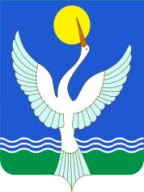 АДМИНИСТРАЦИЯСЕЛЬСКОГО ПОСЕЛЕНИЯ  Дурасовский сельсоветМУНИЦИПАЛЬНОГО РАЙОНАЧишминскИЙ район РеспубликИ БашкортостанНазвание мероприятияСрок исполненияИсполнители1. Проведение на основании мониторинга ситуаций комплексного изучения причин и условий, способствующих распространению экстремистских идей, их общественного восприятия, уровня толерантности их проявлениям с выработкой механизмов  по совершенствованию деятельности государственных и муниципальных органов в сфере противодействия  терроризму и экстремизму.2024-2026 ггАдминистрация поселения,Руководители учреждений образования, культуры(по согласованию)2. Информирование жителей сельского поселения Дурасовский сельсовет муниципального района Чишминский район Республики Башкортостан о порядке действий при угрозе возникновения террористических актов, посредством размещения информации в средствах массовой информации.Ежеквартально 2024-2026 ггАдминистрация поселения3. Организация в учебных заведениях профилактической работы, направленной на недопущение вовлечения детей и подростков в незаконную деятельность религиозных сект и экстремистских организаций. Распространение идей межнациональной терпимости, дружбы, добрососедства, взаимного уважения.Сентябрь  2024-2026 ггРуководители учреждения образования(по согласованию)4. Организовать и провести тематические мероприятия: конкурсы, викторины, с целью формирования у граждан уважительного отношения к традициям и обычаям различных народов и национальностей.Октябрь 2024 2026 г., Руководители учреждений образования, культуры(по согласованию)5. Проводить тематические беседы в коллективах учащихся  школы,  расположенной на территории сельского поселения Дурасовский сельсовет муниципального района Чишминский район Республики Башкортостан, по действиям населения при возникновении террористических угроз и ЧС.Сентябрь  2024-2026 ггРуководители учреждения образования(по согласованию)6. Организовать и провести круглые столы, семинары, с привлечением должностных лиц и специалистов по мерам предупредительного характера при угрозах террористической и экстремистской направленности.Ноябрь 2024 - 2026 г., Руководители учреждений образования, культуры(по согласованию)7. Проведение учений и тренировок на объектах культуры, спорта и образования по отработке взаимодействия  территориальных органов исполнительной власти, органов местного самоуправления и правоохранительных  органов при угрозе совершения террористического актаиюнь 2024-2026 гг.Руководители учреждений образования, культуры,  (по согласованию)8. Принять дополнительные меры по повышению уровня антитеррористической защищенности мест отдыха детей при подготовке к летнему оздоровительному сезонумай 2024-2026 гг Учреждение образования (по согласованию)9. Организация работы учреждений культуры и спорта по утверждению в сознании молодых людей идеи личной и коллективной обязанности уважать права человека и разнообразие в нашем обществе (как проявление культурных, этнических, религиозных, политических и иных различий между людьми), формированию нетерпимости к любым проявлениям экстремизма.постоянноРуководители учреждений культуры, образования(по согласованию)10. Реализация комплекса информационно-профилактических мероприятий по разъяснению правовых последствий за участие в противоправной деятельности террористической и экстремистской направленности, в том числе неформальных молодежных группировках антиобщественного и преступного толкаЕжеквартальноАдминистрация поселенияРуководители учреждений образования, культуры (по согласованию)11. Распространение среди читателей информационных материалов, содействующих повышению уровня толерантного сознания молодежиИюнь 2024 -2026 г., Библиотека(по согласованию)12. Обеспечение сбора информации о прибывающих на территорию сельского поселения Дурасовский сельсовет  беженцах и вынужденных переселенцах с последующей проверкой их на причастность к террористическим и экстремистским организациям.По мере необходимостиАдминистрация поселения13. Организовать подготовку проектов, изготовление, приобретение буклетов, плакатов, памяток и рекомендаций для учреждений, предприятий, организаций, расположенных на территории   сельского поселения  по антитеррористической тематике.Май –июнь 2024-2026 гг.Администрация поселения14. Эвакуация автотранспорта, находящегося в местах расположения объектов с массовым пребыванием людей, владельцы которого не установленыПо мере необходимостиГИБДД(по согласованию)15. Уточнение перечня заброшенных зданий и помещений, расположенных на территории поселения. Своевременное информирование правоохранительных органов о фактах  нахождения на указанных объектах подозрительных лиц, предметов, вещей.ПостоянноАдминистрация поселения16. Проведение молодежных мероприятий  по антитеррористической и экстремистской  направленности, пропаганды радикальных идей среди несовершеннолетних и молодежиСентябрь 2024-2026 гг.Специалист 1 кат, учреждения образования, культуры,  (по согласованию)  17. Корректировка базы данных граждан, проживающих на территории сельского поселения:    - неблагополучных семей;    - лиц, прибывших из мест лишения свободы;    - иностранных граждан.постоянноАдминистрация поселения№ п/пМероприятияИсполнителиСрок исполнения, годыСрок исполнения, годыИсточники финансированияИсточники финансированияИсточники финансированияПрогнозируемый объем финансирования, тыс. руб.Прогнозируемый объем финансирования, тыс. руб.Прогнозируемый объем финансирования, тыс. руб.Прогнозируемый объем финансирования, тыс. руб.Прогнозируемый объем финансирования, тыс. руб.Ожидаемые результаты реализации программных мероприятийОжидаемые результаты реализации программных мероприятий№ п/пМероприятияИсполнителиСрок исполнения, годыСрок исполнения, годыИсточники финансированияИсточники финансированияИсточники финансированиявсего2024202420252026Ожидаемые результаты реализации программных мероприятийОжидаемые результаты реализации программных мероприятий123445556778910101. Информационно- пропагандистское обеспечение реализации программы1. Информационно- пропагандистское обеспечение реализации программы1. Информационно- пропагандистское обеспечение реализации программы1. Информационно- пропагандистское обеспечение реализации программы1. Информационно- пропагандистское обеспечение реализации программы1. Информационно- пропагандистское обеспечение реализации программы1. Информационно- пропагандистское обеспечение реализации программы1. Информационно- пропагандистское обеспечение реализации программы1. Информационно- пропагандистское обеспечение реализации программы1. Информационно- пропагандистское обеспечение реализации программы1. Информационно- пропагандистское обеспечение реализации программы1. Информационно- пропагандистское обеспечение реализации программы1. Информационно- пропагандистское обеспечение реализации программы1. Информационно- пропагандистское обеспечение реализации программы1. Информационно- пропагандистское обеспечение реализации программы1. Освещение  на собраниях граждан темы борьбы с терроризмом и экстремизмом, повышение бдительности граждан и готовности к действиям в случае террористических угроз и чрезвычайных ситуацийГлава СП, управляющий делами СП, специалисты СП.участковый инспектор ОМВД России по Чишминскому району (по согласованию)2024-2026Текущие средства исполнителейТекущие средства исполнителейТекущие средства исполнителейТекущие средства исполнителей-----Усиление пропагандистской деятельности, направленной против терроризма и экстремизмаУсиление пропагандистской деятельности, направленной против терроризма и экстремизма2.Проведение профилактических бесед с учащимися о противодействии экстремистской и террористической деятельности, а также о действиях при угрозе возникновения террористического акта с приглашением представителей правоохранительных органовАдминистрация СП, Заведующие СОШ с. Дурасово, инспектор ОМВД России по Чишминскому району (по согласованию)2024-2026Не требует затратНе требует затратНе требует затратНе требует затрат-----Повышение эффективности профилактики и предотвращения конфликтов на социальной, этнической и конфессиональной почвеПовышение эффективности профилактики и предотвращения конфликтов на социальной, этнической и конфессиональной почве3.Размножение памяток, методических материалов (памятки, плакаты, буклеты)Глава СП, Управляющий делами  СП, специалисты СП.октябрь 2024,2025,2026 годовБюджет сельского поселения  4 т. руб.Бюджет сельского поселения  4 т. руб.Бюджет сельского поселения  4 т. руб.Бюджет сельского поселения  4 т. руб.6,06,02,02,02,0Повышение уровня общественного мнения, направленного на создание атмосферы нетерпимости населения к проявлениям террористической и экстремисткой идеологииПовышение уровня общественного мнения, направленного на создание атмосферы нетерпимости населения к проявлениям террористической и экстремисткой идеологии4.Проведение комплексных проверок  антитеррористической защищенности объектов социальной сферы, здравоохранения, образования и культурыАдминистрация СП, участковый инспектор ОМВД Российской Федерации по Чишминскому району  (по согласованию)ежегодно в мае 2024,2025,2026Текущие средства исполнителейТекущие средства исполнителейТекущие средства исполнителейТекущие средства исполнителей-----Повышение уровня безопасности и антитеррористической защищенности объектов социальной инфраструктуры  и мест массового пребывания людейПовышение уровня безопасности и антитеррористической защищенности объектов социальной инфраструктуры  и мест массового пребывания людей2. Организационное обеспечение реализации программы2. Организационное обеспечение реализации программы2. Организационное обеспечение реализации программы2. Организационное обеспечение реализации программы2. Организационное обеспечение реализации программы2. Организационное обеспечение реализации программы2. Организационное обеспечение реализации программы2. Организационное обеспечение реализации программы2. Организационное обеспечение реализации программы2. Организационное обеспечение реализации программы2. Организационное обеспечение реализации программы2. Организационное обеспечение реализации программы2. Организационное обеспечение реализации программы2. Организационное обеспечение реализации программы1. Осуществление профилактики экстремистских проявлений в молодежной средеАдминистрация СП, директора школ, заведующие  СДК 2024-20262024-20262024-2026Текущие средства исполнителейТекущие средства исполнителей-----Предупреждение террористической и экстремисткой деятельности и формирование нетерпимости к подобным проявлениямПредупреждение террористической и экстремисткой деятельности и формирование нетерпимости к подобным проявлениям2. Проведение культурно-массовых мероприятий, направленных на профилактике экстремизма, укрепление межнационального согласияАдминистрация СП, директора школ, заведующие  СДК 2024-20262024-20262024-2026Не требует затратНе требует затрат-----Предупреждение террористической и экстремисткой деятельности и формирование нетерпимости к подобным проявлениямПредупреждение террористической и экстремисткой деятельности и формирование нетерпимости к подобным проявлениям3.Выявлять граждан, сдающих помещения в аренду (в пользование) лицам без регистрацииГлава СП, участковый инспектор ОМВД Российской Федерации по Чишминскому району (по согласованию)2024-20262024-20262024-2026Не требует затратНе требует затрат-----Предупреждение террористической и экстремисткой деятельности Предупреждение террористической и экстремисткой деятельности 4. Проведение заседаний антитеррористической комиссии  Глава СП, участковый инспектор ОМВД Российской Федерации по Чишминскому району (по согласованию)2024-20262024-20262024-2026Текущие средства исполнителей------Активизация мер по профилактике и предотвращению конфликтов на социальной, политической, религиозной, этнической почве, обеспечение социально-политической стабильности